様式４研　究　計　画　書氏　　　名　　　　　　　　　　　　　　　※　研究計画の概要を2,000字程度にまとめ、作成すること。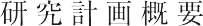 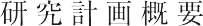 研　究　課　題研究計画概要